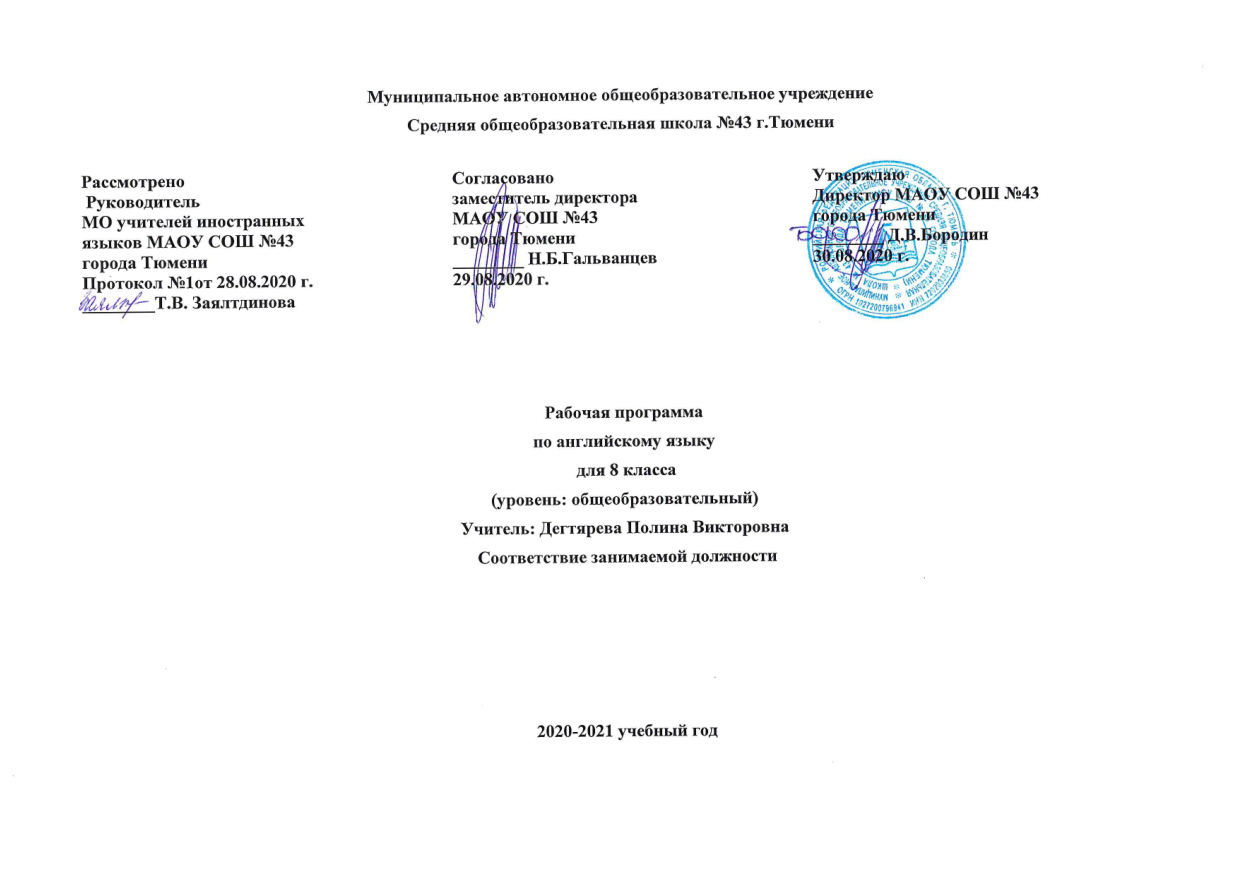 ПОЯСНИТЕЛЬНАЯ ЗАПИСКАРабочая программа по предмету «Английский язык» для 8 класса составлена на основе федерального закона от 29.12.2012г № 273 – ФЗ «Об образовании в Российской Федерации» в соответствии с требованиями Федерального государственного образовательного стандарта основного общего образования (приказ Министерства образования Российской Федерации от 05.03.2004 г. № 1089 «Об утверждении Федерального компонента государственных образовательных стандартов начального общего, основного общего и среднего (полного) общего образования»); с учётом примерной основной образовательной программы, согласно учебному плану МАОУ СОШ №43 города Тюмени на 2017 – 2018 учебный год.Рабочая программа рассчитана на 102 часа с учебной нагрузкой 3 часа в неделю и конкретизирует содержание предметных тем образовательного стандарта, дает распределение учебных часов по темам  и  последовательность изучения тем и языкового материала с учетом логики учебного процесса, возрастных особенностей обучающихся, межпредметных и внутрипредметных связей.Учебник «Английский в фокусе» обеспечивает развитие всех четырех видов речевой деятельности (аудирование, чтение, устная речь, письмо) через разнообразные коммуникативные задания, а также систематическое повторение и закрепление ключевых лексических единиц и грамматических структур. При этом работа по данному учебнику делает процесс обучения активным (активизирует знание лексики и грамматики в значимых ситуациях повседневной тематики), целостным/холистическим (способствует как творческой, так и аналитической работе мозга) и гуманистическим (организует усвоение материала и практику языка через ситуации положительного содержания, соответствующие возрастным интересам учащихся, с учетом их потребностей, чувств и желаний). Главные цели курса полностью ответствуют стандарту основного общего образования по иностранному язык, упражнение  Это развитие коммуникативной компетенции учащихся в совокупности ее составляющих: речевой, языковой, социокультурной, компенсаторной и учебно-познавательной, а также развитие и воспитание потребности школьников пользоваться английским языком как средством общения, познания, самореализации и социальной адаптации; развитие национального самосознания, стремления к взаимопониманию между людьми разных культур и сообществ.В основу данной серии в целом положен коммуникативно-когнитивный подход к обучению иностранному языку, предполагающий поэтапное формирование знаний и развитие всех составляющих коммуникативной компетенции.ОБЩАЯ ХАРАКТЕРИСТИКА УЧЕБНОГО ПРЕДМЕТАВ процессе изучения английского языка реализуются следующие цели: - развитие иноязычной коммуникативной компетенции в совокупности ее составляющих - речевой, языковой, социокультурной, компенсаторной, учебно-познавательной:речевая компетенция - развитие коммуникативных умений в четырех основных видах речевой деятельности (говорении, аудировании, чтении, письме);языковая компетенция - овладение новыми языковыми средствами (фонетическими, орфографическими, лексическими, грамматическими) в соответствии с темами, сферами и ситуациями общения, отобранными для основной школы; освоение знаний о языковых явлениях изучаемого языка, разных способах выражения мысли в родном и изучаемом языке;социокультурная компетенция - приобщение учащихся к культуре, традициям и реалиям стран/страны изучаемого иностранного языка в рамках тем, сфер и ситуаций общения, отвечающих опыту, интересам, психологическим особенностям учащихся основной школы на разных ее этапах; формирование умения представлять свою страну, ее культуру в условиях иноязычного межкультурного общения;компенсаторная компетенция - развитие умений выходить из положения в условиях дефицита языковых средств при получении и передаче информации;учебно-познавательная компетенция - дальнейшее развитие общих и специальных учебных умений; ознакомление с доступными учащимся способами и приемами самостоятельного изучения языков и культур, в том числе с использованием новых информационных технологий;- развитие и воспитание понимания у школьников важности изучения иностранного языка в современном мире и потребности пользоваться им как средством общения, познания, самореализации и социальной адаптации; воспитание качеств гражданина, патриота; развитие национального самосознания, стремления к взаимопониманию между людьми разных сообществ, толерантного отношения к проявлениям иной культуры.Основными задачами реализации содержания обучения являются:  _ формирование и развитие коммуникативных умений в основных видах речевой деятельности;  _ формирование и развитие языковых навыков;  _ формирование и развитие социокультурных умений и навыков. Данная программа обеспечивает формирование личностных, метапредметных и предметных результатов. Личностно- ориентированный подход к обучению иностранному языку, которого придерживаются авторы, обеспечивает особое внимание интересам, индивидуальным особенностями реальным возможностям учащихся.Результатом такого процесса обучения должно стать формирование компетентного пользователя иностранного языка, готового осознанно и с желанием участвовать в диалоге и полилоге культур в современном развивающемся мире.МЕСТО УЧЕБНОГО ПРЕДМЕТА В УЧЕБНОМ ПЛАНЕКласс 8БГЖУчитель: Дегтярева П. В.Количество часовВсего 102 час; в неделю 3 час.Плановых контрольных уроков 4Рабочая программа составлена на основеАвторской программы: Апальков В.Г., Ю.Е.Ваулина, Английский язык. Рабочие программы общеобразовательных учреждений. 5 – 9 классы. Предметная линия учебников «Английский в фокусе». – М.: Просвещение, 2014.Примерной государственной программы по английскому языку для общеобразовательных школ: Примерные программы по учебным предметам. Иностранный язык. 5-9 классы. ФГОС. / Под ред. И. А. Сафроновой. – М.: Просвещение, 2014. – 202с.ТРЕБОВАНИЯ К УРОВНЮ ПОДГОТОВКИ УЧАЩИХСЯЛичностные, метапредметные, предметные результаты освоения курсаЛичностные результаты:формирование мотивации изучения иностранных языков и стремление к самосовершенствованию в образовательной области «Иностранный язык»;осознание возможностей самореализации средствами иностранного языка;стремление к совершенствованию собственной речевой культуры в целом;формирование коммуникативной компетенции в межкультурной и межэтнической коммуникации;развитие таких качеств, как воля, целеустремленность, креативность, инициативность, эмпатия, трудолюбие, дисциплинированность;формирование общекультурной и этнической идентичности как составляющих гражданской идентичности личности;стремление к лучшему осознанию культуры своего народа и готовность содействовать ознакомлению с ней представителей других стран; толерантное отношение к проявлениям иной культуры; осознание себя гражданином своей страны и мира;готовность отстаивать национальные и общечеловеческие (гуманистические, демократические) ценности, свою гражданскую позицию.Метапредметные результаты в данном курсе развиваются главным образом благодаря развивающему аспекту иноязычного образования.У учащихся основной школы будут развиты:1) положительное отношение к предмету и мотивация к дальнейшему овладению ИЯ:представление о ИЯ как средстве познания мира и других культур;осознание роли ИЯ в жизни современного общества и личности;осознание личностного смысла в изучении ИЯ, понимание роли и значимости ИЯ для будущей профессии;обогащение опыта межкультурного общения;2) языковые способности: к слуховой и зрительной дифференциации, к имитации, к догадке, смысловой антиципации, к выявлению языковых закономерностей, к выявлению главного и к логическому изложению;3) универсальные учебные действия:регулятивные:самостоятельно ставить цели, планировать пути их достижения, умение выбирать наиболее эффективные способы решения учебных и познавательных задач;соотносить свои действия с планируемыми результатами, осуществлять контроль своей деятельности в процессе достижения результата, корректировать свои действия в соответствии с изменяющейся ситуацией; оценивать правильность выполнения учебной задачи, собственные возможности её решения; владеть основами самоконтроля, самооценки, принятия решений и осуществления осознанного выбора в учебной и познавательной деятельности; познавательные:использовать знаково-символические средства представления информации для решения учебных и практических задач;пользоваться логическими действиями сравнения, анализа, синтеза, обобщения, классификации по различным признакам, установления аналогий и причинно-следственных связей, строить логическое рассуждение, умозаключение (индуктивное, дедуктивное и по аналогии) и делать выводы; работать с прослушанным/прочитанным текстом: определять тему, прогнозировать содержание текста по заголовку/по ключевым словам, устанавливать логическую последовательность основных фактов;осуществлять информационный поиск; в том числе с помощью компьютерных средств;выделять, обобщать и фиксировать нужную информацию;осознанно строить свое высказывание в соответствии с поставленной коммуникативной задачей, а также в соответствии с грамматическими и синтаксическими нормами языка;решать проблемы творческого и поискового характера;самостоятельно работать, рационально организовывая свой труд в классе и дома;контролировать и оценивать результаты своей деятельности;коммуникативные:готовность и способность осуществлять межкультурное общение на АЯ:- выражать с достаточной полнотой и точностью свои мысли в соответствии с задачами и условиями межкультурной коммуникации;- вступать в диалог, а также участвовать в коллективном обсуждении проблем, владеть монологической и диалогической формами речи в соответствии с грамматическими и синтаксическими нормами АЯ;- адекватно использовать речевые средства для дискуссии и аргументации своей позиции;- спрашивать, интересоваться чужим мнением и высказывать свое;- уметь обсуждать разные точки зрения и  способствовать выработке общей (групповой) позиции;- уметь аргументировать свою точку зрения, спорить и отстаивать свою позицию невраждебным для оппонентов образом;- уметь с помощью вопросов добывать недостающую информацию (познавательная инициативность);- уметь устанавливать рабочие отношения, эффективно сотрудничать и способствовать продуктивной кооперации;- проявлять уважительное отношение к партнерам, внимание к личности другого;- уметь адекватно реагировать на нужды других; в частности, оказывать помощь и эмоциональную поддержку партнерам в процессе достижения общей цели совместной деятельности;специальные учебные умения:читать на АЯ с целью поиска конкретной информации;читать на АЯ с целью детального понимания содержания;читать на АЯ с целью понимания основного содержания;понимать английскую речь на слух с целью полного понимания содержания;понимать общее содержание воспринимаемой на слух информации на АЯ;понимать английскую речь на слух с целью извлечения конкретной информации;работать с лексическими таблицами;понимать отношения между словами и предложениями внутри текста;работать с функциональными опорами при овладении диалогической речью;кратко излагать содержание прочитанного или услышанного текста;догадываться о значении новых слов по словообразовательным элементам, контексту;иллюстрировать речь примерами, сопоставлять и противопоставлять факты;использовать речевые средства для объяснения причины, результата действия;использовать речевые средства для аргументации своей точки зрения;организовывать работу по выполнению и защите творческого проекта;работать с англо-русским словарем: находить значение многозначных слов, фразовых глаголов;пользоваться лингвострановедческим справочником;переводить с русского языка на английский;использовать различные способы запоминания слов на ИЯ;выполнятьтестывформатах  Multiple choice, True/False/Unstated, Matching, Fill in идр. 	Предметные результаты освоения данной программы по иностранному языку выразится в: А. В коммуникативной сфере (т. е. владении иностранным языком как средством общения) Речевая компетенция в следующих видах речевой деятельности: говорении:начинать, вести/поддерживать и заканчивать различные виды диалогов в стандартных ситуациях общения, соблюдая нормы речевого этикета, при необходимости переспрашивая, уточняя;расспрашивать собеседника и отвечать на его вопросы, высказывая свое мнение, просьбу, отвечать на предложение собеседника согласием/отказом в пределах изученной тематики и усвоенного лексико-грамматического материала;рассказывать о себе, своей семье, друзьях, своих интересах и планах на будущее;сообщать краткие сведения о своем городе/селе, о своей стране и странах изучаемого языка;описывать события/явления, передавать основное содержание, основную мысль прочитанного или услышанного, выражать свое отношение к прочитанному/услышанному, давать краткую характеристику персонажей;аудировании:воспринимать на слух и полностью понимать речь учителя, одноклассников;воспринимать на слух и понимать основное содержание несложных аутентичных аудио- и видеотекстов, относящихся к разным коммуникативным типам речи (сообщение/рассказ/интервью);воспринимать на слух и выборочно понимать с опорой на языковую догадку, контекст краткие несложные аутентичные прагматические аудио- и видеотексты, выделяя значимую/нужную/необходимую информацию; чтении:читать аутентичные тексты разных жанров и стилей преимущественно с пониманием основного содержания;читать несложные аутентичные тексты разных жанров и стилей с полным и точным пониманием и с использованием различных приемов смысловой переработки текста (языковой догадки, выборочного перевода), а также справочных материалов; уметь оценивать полученную информацию, выражать свое мнение;читать аутентичные тексты с выборочным пониманием значимой/нужной/интересующей информации; письменной речи:заполнять анкеты и формуляры;писать поздравления, личные письма с опорой на образец с употреблением формул речевого этикета, принятых в стране/странах изучаемого языка;составлять план, тезисы устного или письменного сообщения; кратко излагать результаты проектной деятельности.Языковая компетенция (владение языковыми средствами):применение правил написания слов, изученных в основной школе;адекватное произношение и различение на слух всех звуков иностранного языка; соблюдение ритмико-интонационных особенностей предложений различных коммуникативных типов (утвердительное, вопросительное, отрицательное, повелительное); правильное членение предложений на смысловые группы;распознавание и употребление в речи основных значений изученных лексических единиц (слов, словосочетаний, клише речевого этикета);знание основных способов словообразования (аффиксации, словосложения, конверсии);понимание и использование явлений многозначности слов иностранного языка, синонимии, антонимии и лексической сочетаемости;распознавание и употребление в речи основных морфологических форм и синтаксических конструкций изучаемого иностранного языка; знание признаков изученных грамматических явлений (видо-временных форм глаголов, модальных глаголов и их эквивалентов, артиклей, существительных, степеней сравнения прилагательных и наречий, местоимений, числительных, предлогов);знание основных различий систем иностранного и русского/родного языков.Социокультурная компетенция:знание национально-культурных особенностей речевого и неречевого поведения в своей стране и странах изучаемого языка; применение этих знаний в различных ситуациях формального и неформального межличностного и межкультурного общения;распознавание и употребление в устной и письменной речи основных норм речевого этикета (реплик-клише, наиболее распространенной оценочной лексики), принятых в странах изучаемого языка;знание употребительной фоновой лексики и реалий страны/стран изучаемого языка, некоторых распространенных образцов фольклора (скороговорки, поговорки, пословицы);знакомство с образцами художественной, публицистической и научно-популярной литературы;представление об особенностях образа жизни, быта, культуры стран изучаемого языка (всемирно известных достопримечательностях, выдающихся людях и их вкладе в мировую культуру);представление о сходстве и различиях в традициях своей страны и стран изучаемого языка;понимание роли владения иностранными языками в современном мире. 	Компенсаторная компетенция — умение выходить из трудного положения в условиях дефицита языковых средств при получении и приеме информации за счет использования контекстуальной догадки, игнорирования языковых трудностей, переспроса, словарных замен, жестов, мимики. Б. В познавательной сфере:умение сравнивать языковые явления родного и иностранного языков на уровне отдельных грамматических явлений, слов, словосочетаний, предложений;владение приемами работы с текстом: умение пользоваться определенной стратегией чтения/аудирования в зависимости от коммуникативной задачи (читать/слушать текст с разной глубиной понимания);умение действовать по образцу/аналогии при выполнении упражнений и составлении собственных высказываний в  пределах тематики основной школы;готовность и умение осуществлять индивидуальную и совместную проектную работу;умение пользоваться справочным материалом (грамматическим и лингвострановедческим справочниками, двуязычным и толковым словарями, мультимедийными средствами);владение способами и приемами дальнейшего самостоятельного изучения иностранных языков.В. В ценностно-ориентационной сфере:представление о языке как средстве выражения чувств, эмоций, основе культуры мышления;достижение взаимопонимания в процессе устного и письменного общения с носителями иностранного языка, установления межличностных и межкультурных контактов в доступных пределах;представление о целостном полиязычном, поликультурном мире, осознание места и роли родного и иностранных языков в этом мире как средства общения, познания, самореализации и социальной адаптации;приобщение к ценностям мировой культуры как через источники информации на иностранном языке (в том числе мультимедийные), так и через непосредственное участие в  школьных обменах, туристических поездках, молодежных форумах. Г. В эстетической сфере:владение элементарными средствами выражения чувств и эмоций на иностранном языке;стремление к знакомству с образцами художественного творчества на иностранном языке и средствами иностранного языка;развитие чувства прекрасного в процессе обсуждения современных тенденций в живописи, музыке, литературе. Д. В трудовой сфере:умение рационально планировать свой учебный труд;умение работать в соответствии с намеченным планом. Е. В физической сфере:стремление вести здоровый образ жизни (режим труда и отдыха, питание, спорт, фитнес);знание и выполнение санитарно-гигиенических правил, соблюдение здоровьесберегающего режима дня;стремление не совершать поступки, угрожающие собственному здоровью и безопасности.Содержание учебного предметаМодульное построение учебника предполагает работу с модулем как основной единицей структуры курса. Модуль — это блок уроков, предназначенный для достижения группы целей, связанных с автономным, логически целостным фрагментом содержания.Исходя из этого, в поурочном планировании цели сформулированы помодульно, причем с позиции учащихся. Роль учителя — организовать достижение учащимися поставленных перед ними (с их участием) целей. В структуре каждого модуля есть разделы и рубрики, описанные ниже.Тематическое планированиеУЧЕБНО-МЕТОДИЧЕСКОГО ОБЕСПЕЧЕНИЕ     ОБРАЗОВАТЕЛЬНОГО ПРОЦЕССАКнигопечатная продукция (библиотечный фонд) Учебники «Английский в фокусе» для 8 классов. Федеральный государственный образовательный стандарт основного общего образования. Примерная программа среднего образования по иностранному язык, упражнение  Апальков В.Г. Английский язык. Рабочие программы. 5 – 9 классы («Английский в фокусе»). Книги для учителя к УМК «Английский в фокусе» для 5 – 9 классов.Книгопечатная продукция (для личного пользования учащихся) «Английский в фокусе» для 8 класса: Рабочая тетрадь. Контрольные задания. Языковой портфель (MyLanguagePortfolio). Технические средства обучения и оборудование кабинета Компьютер. Мультимедийный проектор. Экспозиционный экран. Классная доска с набором приспособлений для крепления таблиц, плакатов и картинок. Стенд для размещения творческих работ учащихся. Мультимедийные средства обучения CD для занятий в классеCD для самостоятельных занятий домаСайт дополнительных образовательных ресурсов УМК «Английский в фокусе» http://www.prosv.ru/umk/spotlight Мультимедийные обучающие программы по английскому языку ПЛАНИРУЕМЫЕ результаты освоения учебного предметаВ результате изучения иностранного языка на базовом уровне ученик должен:знать/понимать:- значения новых лексических единиц, связанных с тематикой данного этапа обучения и соответствующими ситуациями общения, в том числе оценочной лексики, реплик-клише речевого этикета, отражающих особенности культуры страны/стран изучаемого языка;- значение изученных грамматических явлений в расширенном объеме (видо-временные, неличные и неопределенно-личные формы глагола, формы условного наклонения, косвенная речь/косвенный вопрос, побуждение и др., согласование времен);- страноведческую информацию из аутентичных источников, обогащающую социальный опыт школьников: сведения о стране/странах изучаемого языка, их науке и культуре, исторических и современных реалиях, общественных деятелях, месте в мировом сообществе и мировой культуре, взаимоотношениях с нашей страной, языковые средства и правила речевого и неречевого поведения в соответствии со сферой общения и социальным статусом партнера;уметь:говорение:- вести диалог, используя оценочные суждения, в ситуациях официального и неофициальногообщения (в рамках изученной тематики); беседовать о себе, своих планах; участвовать в обсуждении проблем в связи с прочитанным/прослушанным иноязычным текстом, соблюдая правила речевогоэтикета;- рассказывать о своем окружении, рассуждать в рамках изученной тематики и проблематики; представлять социокультурный портрет своей страны и страны/стран изучаемого языка;аудирование:- относительно полно и точно понимать высказывания собеседника в распространенных стандартных ситуациях повседневного общения, понимать основное содержание и извлекать необходимую информацию из различных аудио- и видеотекстов: прагматических (объявления, прогноз погоды), публицистических (интервью, репортаж), соответствующих тематике данной ступени обучения;чтение:- читать аутентичные тексты различных стилей: публицистические, художественные, научно-популярные, прагматические, - используя основные виды чтения (ознакомительное, изучающее, поисковое/просмотровое) в зависимости от коммуникативной задачи;письменная речь:- писать личное письмо, заполнять анкету, письменно излагать сведения о себе в форме, принятой в стране/странах изучаемого языка, делать выписки из иноязычного текста; использовать приобретенные знания и умения в практической деятельности и повседневной жизнидля:- общения с представителями других стран, ориентации в современном поликультурном мире;- получения сведений из иноязычных источников информации (в том числе через Интернет), необходимых в образовательных и самообразовательных целях;- расширения возможностей в выборе будущей профессиональной деятельности;- изучения ценностей мировой культуры, культурного наследия и достижений других стран; ознакомления представителей зарубежных стран с культурой и достижениями России;- понимания взаимосвязи учебного предмета с особенностями профессий и профессиональной деятельности, в основе которых лежат знания по данному учебному предмет, упражнение Портрет ученика: Ученик 8 класса будет способен к организации своей деятельности (планированию, контролю, оценке), будет развивать самостоятельность, инициативность и ответственность личности как условия ее самоактуализации, а также самоуважение и эмоционально-положительное отношение к себе. Ученик сможет выражать свою позицию и поддерживать беседу на пройденные темы. Будет иметь представление о традициях и культуре народа страны изучаемого языка, сможет приобщиться к ценностям мировой культуры через иноязычные источники информации. При изучении курса «Английский в фокусе» у учащихся будут формироваться: доброжелательность, доверие и внимательность к людям, готовность к сотрудничеству и дружбе, оказанию помощи тем, кто в ней нуждается; уважение к окружающим - умение слушать и слышать партнера, признавать право каждого на собственное мнение и принимать решение с  учетом позиций всех участников.Календарно-тематическое планированиеI четверть (24 часа, 2 контрольных работы)МОДУЛЬ 1 Socialising / СоциализацияII четверть (24 часа; 1 контрольная работа) III четверть (30 часов, 1 контрольная работа) IV четверть (24 часа; 2 контрольная работа)Критерии и нормы оценки результата.АудированиеОценка «5» ставится в том случае, если коммуникативная задача решена, и при этом обучающиеся полностью поняли содержание иноязычной речи, соответствующей программным требованиям для каждого класса.Оценка «4» ставится в том случае, если коммуникативная задача решена, и при этом обучающиеся полностью поняли содержание иноязычной речи, соответствующей программным требованиям для каждого класса, за исключением отдельных подробностей, не влияющих на понимание содержания услышанного в целом.Оценка «3» ставится в том случае, если коммуникативная задача решена, и при этом обучающиеся полностью поняли только основной смысл иноязычной речи, соответствующей программным требованиям для каждого класса.Оценка «2» ставится в том случае, если обучающиеся не поняли смысла иноязычной речи, соответствующей программным требованиям для каждого класса.ГоворениеОценка «5» ставится в том случае, если общение осуществилось, высказывания обучающихся соответствовали поставленной коммуникативной задаче и при этом их устная речь полностью соответствовала нормам иностранного языка в пределах программных требований для данного класса.Оценка «4» ставится в том случае, если общение осуществилось, высказывания обучающихся соответствовали поставленной коммуникативной задаче и при этом обучающиеся выразили свои мысли на иностранном языке с незначительными отклонениями от языковых норм, а в остальном их устная речь соответствовала нормам иностранного языка в пределах программных требований для данного класса.Оценка «3» ставится в том случае, если общение осуществилось, высказывания обучающихся соответствовали поставленной коммуникативной задаче и при этом обучающиеся выразили свои мысли на иностранном языке с отклонениями от языковых норм, не мешающими, однако, понять содержание сказанного.Оценка «2» ставится в том случае, если общение не осуществилось или высказывания обучающихся не соответствовали поставленной коммуникативной задаче, обучающиеся слабо усвоили пройденный материал и выразили свои мысли на иностранном языке с такими отклонениями от языковых норм, которые не позволяют понять содержание большей части сказанного.ЧтениеОценка «5» ставится в том случае, если коммуникативная задача решена, и при этом обучающиеся полностью поняли и осмыслили содержание прочитанного иноязычного текста в объёме, предусмотренном заданием, чтение обучающихся соответствовало программным требованиям для данного класса.Оценка «4» ставится в том случае, если коммуникативная задача решена, и при этом  обучающиеся полностью поняли и осмыслили содержание прочитанного иноязычного текста за исключением деталей и частностей, не влияющих на  понимание  этого  текста,   в  объёме,   предусмотренном  заданием,  чтение обучающихся   соответствовало   программным   требованиям   для   данного  класса.Оценка «3» ставится в том случае, если коммуникативная задача решена, и при этом обучающиеся поняли, осмыслили главную идею прочитанного иноязычного текста в объёме, предусмотренном заданием, чтение обучающихся в основном соответствует программным требованиям для данного класса.Оценка «2» ставится в том случае, если коммуникативная задача не решена, обучающиеся не поняли прочитанного иноязычного текста в объёме, предусмотренном заданием, чтение обучающихся соответствовало программным требованиям для данного класса.Письмо- умение заполнять официальный бланк (анкету);- умение написать короткое сообщение, связанное с повседневной жизнью обучающихся.Оценка «5» ставится в том случае, если коммуникативная задача выполнена полно и точно; нет орфографических, грамматических и синтаксических ошибок; имеется обоснованность употребления лексики, ее разнообразие, обеспеченность связанности текста за счет фразовых и межфразовых связей. Оценка «4» ставится в том случае, если обучающийся допустил некоторые орфографические и  грамматические ошибки, но коммуникативная задача решена полно и точно.Оценка «3» ставится в том случае, если обучающийся допустил некоторые орфографические,  грамматические и синтаксические ошибки; коммуникативная задача решена, но не  полно и  не точно.Оценка «2» ставится в том случае, если коммуникативная задача не решена, большое количество ошибок.Название разделаТема модуляКол-во часовСодержание учебного материалаМОДУЛЬ 1SOCIALISING (Общение)11Взаимоотношения в новом классе, прилагательные описывающие характер. Знакомство. Отношения в семье. Настоящее, будущее, прошедшее время глаголов. Описание внешности. Степени сравнения прилагательных и наречий. Устойчивые выражения, словообразование, фразеологический глагол get. Нормы этикета. Конфликтные ситуации.МОДУЛЬ 2FOOD&SHOPPING (Продукты питания и покупки)13Еда. Покупки. Виды магазинов. Настоящее совершенное и настоящее совершенное длительное время. Определенный и неопределенный артикль. Привычки питания. Любимые рецепты. Личное письмо. Порядок прилагательных. Фразеологический глагол go, словообразование (прилагательные с противоположным значением). Благотворительность. Проблемы экологии (пластиковая и бумажная упаковка).МОДУЛЬ 3GREATMINDS (Великие умы человечества)11Изобретения. Наука. Работа и профессии. Прошедшее время. Биографии великих людей. Словообразование (образование глаголов), фразеологический глагол bring. Английская валюта. МОДУЛЬ 4BEYOURSELF (Будь самим собой!)13Внешность. Одежда и мода. Конструкции с too и enough. Страдательный залог. Каузативная форма. Фразеологический глагол put, словообразование. Национальные костюмы. Натуральные ткани. МОДУЛЬ 5GLOBALISSUES (Глобальные проблемы человечества)12Катастрофы. Мировые проблемы. Ing-форма / инфинитив. Used to, be used, get used to. Погода. Словообразование, фразеологический глагол call. Торнадо.МОДУЛЬ 6CULTUREEXCHANGES (Культурные обмены)10Путешествия по мир, упражнение  Проблемы на отдыхе. Косвенная речь. Средства транспорта. Словообразование, фразеологический глагол set. Темза. Памятники. МОДУЛЬ 7EDUCATION (Образование)15Новое поколение. Школа. Модальные глаголы. Словообразование, фразеологический глагол give. Тринити – колледж. Компьютерные сети.МОДУЛЬ 8PASTIMES (На досуге)17Необычные занятия. Спорт. Условные предложения. Спортивный инвентарь. Словообразование, фразеологический глагол take. Талисманы. Спорт и природа. №темыНазвание темыКол-вочасовХарактеристика основных видов деятельности   (на уровне учебных действий)1Общение11Прогнозирование содержания текста; чтение с пониманием основного содержания текста. Сообщение в связи с прочитанным текстом, выражение своего отношения к прочитанном, упражнение  Сравнительный анализ наст., буд., прош. видо-врем. форм глагола. Выполнение грамматических упражнений, употребление в речи глаголов в наст., буд., прош. врем. Краткое высказывание о фактах и событиях с использованием идиом. Чтение, соотнесение типов открыток и фраз. Анализ офиц. /неофициального стилей. Написание коротких поздравлений, выражение пожеланий. Анализ способов словообразования, значений фразового глагола ‘get’ и зависимых предлогов. Чтение текста с извлечением нужной информации, использование языковой догадки. Написание короткой статьи в журнал (проект).2Продукты питания и покупки13Анализ употребления существных, имеющих только форму единственного или множ. числа.М/диалоги этикетного хар-ра. Аудирование с пониманием основного содержания, с извлечением заданной информации. Обсуждение порядка написания письма, используемой лексики, поиск ключевых слов. Написание письма неоф. стиля по плану с опорой на образец. Анализ значений фразового глагола ‘go’, способов словообразования отриц. Прилаг., глаголов и существительныхых. Знать признаки и уметь распознавать, употреблять в речи артикли, формы  глаголов в наст. времени3Выдающиеся люди11Прогнозирование содержания текста; поисковое,изуч.чтение, выполнение задания на множествен-ный выбор, работа со словарем, сообщение в связи с прочитанным, выражение своего отношения к прочитанном, упражнение  Сравнительный анализ прош. видо-врем. форм глагола. Выполнение грамматических упражнений, составление рассказа с использованием глаголов в прош. временах. Выражение последовательности событий в сложноподчи-ненных предложениях (when, while, assoonas, before). Обсуждение порядка написания рассказа, анализ употребленияприлагатель-ных и наречий в описаниях. Написание короткого сообщения о денежных знаках нашей страны.4Будь  собой13Сравнительный анализ наст., буд., прош. видо-врем. форм глагола. Выполнение грамматических упражнений, употребление в речи глаголов в наст., буд., прош. врем. Описание одежды людей по картинкам. Прогнозирование содержания текста по заголовку и подзаголовкам; ознакомитель-ное и изучающее чтение.Выбор заголовков для частей текста (выделение главной мысли)Сообщение в связи с прочитанным текстом, выражениесвоего отношения к прочитанном, упражнение  Анализ способов словообразования, значений фразового глагола ‘get’ и зависимых предлогов. Написание короткой статьи в журнал (проект).5Глобальные проблемы человечества12Ролевая игра,сообщение на основе прочит; Прогноз-е сод-я текста по неверб. основам, ознак, изуч, чтение; Рассказ о своей семье. Сравнительный анализ употребления инфинитива и герундия. Выполнение грамматических упражнений, употребление в речи неличных форм глагола. Микродиалоги о погоде, поиск чтение, изуч. чтение, знакомство с лексическими единицами и идиомами, устная диалогическая речь по теме «Погода». Анализ способов словообразования, значений фразового глагола «call» и зависимых предлогов. Выполнение тренировочных упражнений. Электр. письмо другу о недавней поездке.6Культурные обмены10Сравнительный анализ употребления видо-времен. форм глагола в косвенной речи. Устное высказывание о видах транспорта, путешествии, поиск чтение, изуч. чтение, знакомство с лексическими единицами и  идиомами. Ознак, поисковое и изучающее чтение, личное письмо-благодарность полуофициального стиля. Чтение текста с извлечением нужной информации, выделение главной идеи текста, использование языковой догадки, применение способов словообразования. Написание короткой статьи в школьн. журнал7Образование15Описание картинки, ролевая игра, поисковое и изучающее чтение, аудирование с пониманием основного содержания. Сравнительный анализ употребления модальных глаголов, выражающих предположение, возможность, критик, упражнение  Ознакомительное и изучающее чтение, обсуждение структуры сочинения-рассуждения. Поисковое и изучающее чтение, высказывания на основе прочитанного.Заметка в международный журнал8На досуге17Поисковое и изучающее чтение. Высказывания на основе прочитанного. Заметка в международный журнал. Проектная работа (по выбору уч-ся). Написание короткого сообщения для международного молодежного журнала о любимом виде спорта. Сравнительный анализ употребления условных придаточных предложений, выражающих реальные / нереальные условия. Сравнительный анализ употребления условных придаточных предложений. Поисковое и изучающее чтение. Высказывания на основе прочитанного. Заметка в международный журнал.9Резервный урок 2№датадатаТема урокаКол-во часовТип урокаВид контроля,ЕГЭ, ИКТПланируемые результатыДомашнеезадание№планфактТема урокаКол-во часовТип урокаВид контроля,ЕГЭ, ИКТПланируемые результатыДомашнеезадание1.103.09Вводный урок1Урок усвоения новых знаний.Знакомство с лексикой по теме «Первый шаг».Выучить слова,  Страница 11, упражнение 5, 6.1.204.09Первый шаг1Комбинированный урок.Уметь прогнозировать содержание текста, выделять главную мысль, уметь находить ключевые слова или фразы.Страница 11, упражнение 9, страница 15, упражнение 5.1.305.09Знакомство1Урок актуализации знаний и умений.Уметь вести диалог по предложенной ситуации, развитие навыков устной речи, аудирования.Страница 12, 13, упражнение 2, 3. Страница GR 17, повторение неправильных глаголов (b-c).1.409.09Контрольная работа (проверка знаний за предыдущий год)1Урок контроля грамматических и лексических навыков. Урок проверки и оценки знаний.Уметь выполнять контрольные и тестовые задания по изученной теме.Страница 13, упражнения 6, 8.1.511.09Описание человека1Комбинированный урок. Текущий контроль.Знать способы словообразования прилагательных, наречий и употреблять их в речи. Уметь описывать людей, используя степень сравнения.Страница 16, упражнение 1 (выучить лексику), 4.1.612.09Поздравительные открытки1Комбинированный урок. Текущий контроль.Уметь написать поздравительную открытку другу по образцу, знать лексику неофиц. стиля.Страница 17, упражнения 7, 9.1.717.09Прилагательные, фразовые глаголы1Комбинированный урок. Текущий контроль.Знать признаки и уметь распознавать и употреблять в речи зависимые предлоги и фраз. глаголы; уметь образовывать прилагат. от сущ. и гл.Страница 18, 19, упражнения 3, 6. Открытка (до 50 слов).1.818.09Этикет в Великобритании.1Комбинированный урок. Текущий контроль.Знать реалии страны В/британии и своей страны, уметь представлять родную страну и ее культуруСтраница 20, упражнения 1b, 3.1.919.09Психология. Конфликты1Комбинированный урок. Текущий контроль.Уметь представлять родную страну и ее культуруСтраница 24, упражнение 1-6.1.1024.09Проверочная работа по теме «Первый шаг».1Урок контроля грамматических и лексических навыков. Урок проверки и оценки знаний.Уметь выполнять контрольные и тестовые задания по изученной теме.Страница 23, работа с текстом.1.1125.09Грамматико-ориентированный урок.1Урок комплексного применения знаний и умений.Cамокоррекция, рефлексия по материалу и освоению речевых умений.Страница 21, работа с текстом, упражнение 4. Страница 138, упражнения 3, 5.МОДУЛЬ 2 Food & Shopping. Продукты питания и покупки МОДУЛЬ 2 Food & Shopping. Продукты питания и покупки МОДУЛЬ 2 Food & Shopping. Продукты питания и покупки МОДУЛЬ 2 Food & Shopping. Продукты питания и покупки МОДУЛЬ 2 Food & Shopping. Продукты питания и покупки МОДУЛЬ 2 Food & Shopping. Продукты питания и покупки МОДУЛЬ 2 Food & Shopping. Продукты питания и покупки МОДУЛЬ 2 Food & Shopping. Продукты питания и покупки 2.1226.09Еда.1Урок усвоения новых знаний.Уметь понимать несложные тексты, оценивать полученную информацию, выражать своё мнение. Страница 26, упражнение 5 (новые слова)2.1301.10Способы приготовления.1Комбинированный урок. Текущий контроль.Уметь делать выписки из текста, составлять рассказ на основе прочитанного.Страница 27, работа с текстом, пересказ (8 предложений), упражнение 7.2.1402.10Покупки. 1Комбинированный урок. Текущий контроль.Знать правильное чтение и написание новых слов, их применение. Уметь вести диалог – запрос информации. Страница 29, упражнения 5, 8.2.1503.10Грамматико-ориентированный урок.1Комбинированный урок. Текущий контроль.Знать признаки и уметь распознавать, употреблять в речи артикли, формы глаголов в наст. времениСтраница 30, 31, упражнения 6, 7, 8.2.1608.10Любимые рецепты.1Урок актуализации знаний и умений (повторение).Уметь определять тему, содержание текста, выделять основную мысль, делать выписки из текста; кратко высказываться на основе прочитанного.Страница 32, 33, упражнения 2, 5b. Представление рецепта.2.1709.10Письмо другу.1Комбинированный урок. Текущий контроль.Уметь находить ключевые слова в задании. Знать порядок прилагательных и уметь употреблять их в речи в правильном порядке.Страница 34, 35, упражнения 4a, b, 7 (письмо (120 слов)). 2.1810.10Грамматико-ориентированный урок.1Комбинированный урок. Текущий контроль.Уметь правильно использовать в речи фразовые глаголы, зависимые предлоги, уметь образовывать прилагательные с отрицательным значением.Страница 36, упражнение 2, страница 37, упражнение 2.2.1915.10Благотворительность.1Комбинированный урок. Текущий контроль.Уметь выбирать главные факты из текста, применять лексико-грамматические знания в работе с иноязычным текстом.Страница 38, упражнение 3, работа с текстом. 2.2016.10Проблемы экологии.1Комбинированный урок. Текущий контроль.Уметь понимать несложные тексты в зависимости от коммуникативной задачи, вести диалог-побуждение к действию.Страница 40, упражнения 1-6.2.2117.10Грамматико-ориентированный урок.1Урок систематизации и обобщения знаний.Знать прилагательные с отрицательным значением.Страница 140, упражнения 4, 7.2.2222.10Контрольная работа по теме «Продукты питания и покупки».1Урок контроля грамматических и лексических навыков. Урок проверки и оценки знаний.Уметь выполнять контрольные и тестовые задания по изученной теме.Страница 141, упражнения 6, 8.2.2323.10Грамматико-ориентированный урок.1Урок актуализации знаний и умений.Уметь распознавать и употреблять в речи глаголы в прошедших временах.Страница GR 17, неправильные глаголы (d, е, f).2.2424.10Работа с текстом « Продукты питания и покупки».1Комбинированный урок. Текущий контроль.Читать текст, отделяя главную информацию от второстепенной. Передавать основное содержание прочитанного текста.Страница 4 (в конце учебника), работа с текстом.МОДУЛЬ 3 Great minds. Выдающиеся люди МОДУЛЬ 3 Great minds. Выдающиеся люди МОДУЛЬ 3 Great minds. Выдающиеся люди МОДУЛЬ 3 Great minds. Выдающиеся люди МОДУЛЬ 3 Great minds. Выдающиеся люди МОДУЛЬ 3 Great minds. Выдающиеся люди МОДУЛЬ 3 Great minds. Выдающиеся люди МОДУЛЬ 3 Great minds. Выдающиеся люди 3.105.11Изобретения.1Урок усвоения новых знанийУметь читать с различными стратегиями в зависимости от коммуникативной задачи. Распознавать и употреблять устойчивые словосочетания.Страница 42, 43, упражнения 2, 5.3.206.11Работа.1Комбинированный урок. Текущий контроль.Уметь вести диалог- обмен мнениями по предложенной ситуации, развитие устной речи, аудирования.Страница 44, 45, упражнения 1, 2b (на основе примера напишите о профессии своих родителей).3.307.11Формы глаголов прошедшего времени.1Урок актуализации знаний и уменийУметь распознавать и употреблять в речи глаголы в прошедших временах.Страница 142 , упражнения 5, 6.3.412.11Великие ученые.1Комбинированный урок. Текущий контроль.Полно и точно понимать содержание текста при чтении, с выбором нужной информации при восприятии текста на слух. Уметь делать сообщение в связи с прочитанным.Страница 48, 49, упражнения 1, 5, 7.3.513.11Письмо другу.1Комбинированный урок. Текущий контроль.Уметь написать историю по плану (120-180-слов).Страница 50, 51, упражнения 7, 8. 3.614.11Грамматико-ориентированный урок.1Комбинированный урок. Текущий контроль.Знать признаки, уметь распознавать и употреблять в речи глагольные формы в прошедшем времени, фр.глаголы и ЛЕ.Страница 52, упражнения 2, 3.3.719.11Английские деньги.1Комбинированный урок. Текущий контроль.Знать значение новых слов, способов словообразования глаголов от существительных, уметь составлять рассказ с опорой на прочитанное.Страница 53, работа с текстом, упражнение 2 (a, b).3.820.11История.1Комбинированный урок. Текущий контроль.Уметь выделять основную мысль, устанавливать логическую последовательность событий, делать сообщение в связи с прочитанным.Страница 54, 55, упражнения 3, 5. Краткое изложение рассказа (8 предложений).3.921.11Грамматико-ориентированный урок.1Урок систематизации и обобщения знанийCамокоррекция, рефлексия по освоению речевых умений – подготовка к тест, упражнение Тематический контроль.Страница 56, упражнения 1-6.3.1026.11Проверочная работа по теме «Выдающиеся люди».1Урок контроля грамматических и лексических навыков. Урок проверки и оценки знаний.Уметь выполнять контрольные и тестовые задания по изученной теме.Краткая презентация о выдающемся человеке (учёном) (12 предложений).3.1127.11Грамматико-ориентированный урок.1Урок систематизации и обобщения знанийCамокоррекция, рефлексия по освоению речевых умений – подготовка к тест, упражнение Тематический контроль.Страница 58, 59, упражнение 1, 4.МОДУЛЬ 4 Be yourself. Будь собой. МОДУЛЬ 4 Be yourself. Будь собой. МОДУЛЬ 4 Be yourself. Будь собой. МОДУЛЬ 4 Be yourself. Будь собой. МОДУЛЬ 4 Be yourself. Будь собой. МОДУЛЬ 4 Be yourself. Будь собой. МОДУЛЬ 4 Be yourself. Будь собой. МОДУЛЬ 4 Be yourself. Будь собой. 4.1228.11Твой имидж.1 Урок усвоения новых знанийУметь прогнозировать содержание текста по заголовку, выделять главную мысль, уметь находить ключевые слова или фразы в тексте, делать сообщение в связи с прочитанным.Страница 59, упражнения 5, 7.4.1303.12Одежда и стиль.1Комбинированный урок. Текущий контроль.Знать правила чтения и написания новых слов, их применение. Воспринимать текст на слух, уметь выбирать нужную информацию.Страница 60, 61, упражнения 2, 3, 6.4.1404.12Страдательный залог.1Комбинированный урок. Текущий контроль.Знать признаки и уметь распознавать и употреблять в речи глаголы в пассивном залоге.Страница 62, 63, упражнения 7, 8.4.1505.12Имидж.1Комбинированный урок. Текущий контроль.Уметь распознавать и использовать в речи каузативную форм, упражнение Страница 64, 65, упражнения 2, 6.4.1610.12Письмо–совет.1Комбинированный урок. Текущий контроль.Уметь делать выписки из текста, написать письмо-совет.Страница 66, 67, упражнения 3, 4, 5. Дайте совет в письме (120 слов) 4.1711.12Грамматико-ориентированный урок.1Комбинированный урок. Текущий контроль.Знать и уметь употреблять фр. глаголы, предлоги, образовывать прилаг. с отриц.значением.Страница 68, упражнения 2, 4.4.1812.12Национальные костюмы  Британии.1Комбинированный урок. Текущий контроль.Иметь представление о социокультурном портрете  Великобритании. Уметь представлять родную страну и ее культур, упражнение.Страница 70, 71, работа с текстом, краткое изложение текста.4.1917.12Эко-одежда.1Комбинированный урок. Текущий контроль.Уметь читать с различными стратегиями в зависимости от коммуникативной задачи.Неправильные глаголы g, h, k.4.2018.12Грамматико-ориентированный урок.1Урок систематизации и обобщения знанийCамокоррекция, рефлексия по освоению речевых умений – подготовка к тест, упражнение  Страница 72, упражнения 1-6.4.2119.12Контрольная работа «Будь собой».1Урок контроля грамматических и лексических навыков. Урок проверки и оценки знаний.Уметь выполнять контрольные и тестовые задания по изученной теме.Страница 144, упражнения 1, 3.4.2224.12Грамматико-ориентированный урок.1Урок систематизации и обобщения знаний.Cамокоррекция, рефлексия по освоению речевых уменийСтраница 145, упражнения 7, 9.4.2325.12Национальный костюм.1Комбинированный урок. Текущий контроль.Читать текст, отделяя главную информацию от второстепенной. Передавать основное содержание прочитанного текста.Страница 6 (в конце учебника), работа с текстом. Неправильные глаголы l, m, p, r.4.2426.12Грамматико-ориентированный урок.1Урок систематизации и обобщения знаний.Cамокоррекция, рефлексия по освоению речевых уменийСтраница 75, упражнения 6, 7.МОДУЛЬ 5 Global issues. Глобальные проблемыМОДУЛЬ 5 Global issues. Глобальные проблемыМОДУЛЬ 5 Global issues. Глобальные проблемыМОДУЛЬ 5 Global issues. Глобальные проблемыМОДУЛЬ 5 Global issues. Глобальные проблемыМОДУЛЬ 5 Global issues. Глобальные проблемыМОДУЛЬ 5 Global issues. Глобальные проблемыМОДУЛЬ 5 Global issues. Глобальные проблемы5.114.01Цунами.1Урок усвоения новых знанийУметь читать с различными стратегиями в зависимости от коммуникативной задачи. Уметь выделять ключевые слова и фразы.Страница 74, 75, упражнение 3, 6, 7.5.215.01Глобальные проблемы.1Комбинированный урок. Текущий контроль.Уметь распознавать инфинитив и герундий, уметь употреблять в речи нужную формуСтраница 76, 77, работа с текстом, выпишите из текста 10 фраз по теме.5.316.01Инфинитив и герундий.1Комбинированный урок. Текущий контроль.Уметь распознавать инфинитив и герундий, уметь употреблять в речи нужную формуСтраница 78, 79, упражнения 4, 5, 7.5.421.01Погода.1Комбинированный урок. Текущий контроль.Уметь вести диалог этикетного характера, знать и распознавать новые ЛЕ, уметь употреблять их в речиСтраница 80, 81, упражнения 5, 9.5.522.01Эссе «Свое мнение».1Комбинированный урок. Текущий контроль.Уметь писать сочинение-свое мнение.Страница 82, 83, упражнение 6, эссе (120 слов).5.623.01Грамматико-ориентированный урок.1Комбинированный урок. Текущий контроль.Знать и уметь употреблять фр. глаголы, предлоги, уметь образовывать сущ. от гл. Страница 84, упражнения 2, 5.5.728.01Шотландские коровы.1Комбинированный урок. Текущий контроль.Знакомство с реалиями стран изучаемого языка, обучение навыкам чтения, письма.Страница 85, упражнение 2, краткое изложение текста.5.829.01Мир природы..1Комбинированный урок. Текущий контроль.Уметь читать с различными  стратегиями в зависимости от  коммуникативной задачи и строить высказывания на основе прочитанногоСтраница 86, 87, работа с текстом, упражнения 2, 3.5.930.01Торнадо.1Комбинированный урок. Текущий контроль.Уметь читать с различными  стратегиями в зависимости от  коммуникативной задачи и строить высказывания на основе прочитанногоСтраница 88, упражнения 1-6.5.1004.02Проверочная работа по теме «Глобальные проблемы».1Урок контроля грамматических и лексических навыков. Урок проверки и оценки знаний.Уметь выполнять контрольные и тестовые задания по изученной теме.Страница 146, 147, упражнения 3, 5.5.1105.02Грамматико-ориентированный урок.1Обобщение и систематизация, Тематический контроль.Cамокоррекция, рефлексия по освоению речевых умений – подготовка к тесту.Страница 90, 91, работа с текстом, упражнения 3, 4. МОДУЛЬ 6 Culture exchange. Культурный обмен. МОДУЛЬ 6 Culture exchange. Культурный обмен. МОДУЛЬ 6 Culture exchange. Культурный обмен. МОДУЛЬ 6 Culture exchange. Культурный обмен. МОДУЛЬ 6 Culture exchange. Культурный обмен. МОДУЛЬ 6 Culture exchange. Культурный обмен. МОДУЛЬ 6 Culture exchange. Культурный обмен. МОДУЛЬ 6 Culture exchange. Культурный обмен. 6.1206.02Необычные путешествия.1Урок усвоения новых знанийЗнать ЛЕ по теме. Уметь читать с различными  стратегиями в зависимости от  коммуникативные задачи, выделять ключевые слова и фразыСтраница 92, 93 упражнения 1, 3.6.1311.02Проблемы в отпуске1Урок комплексного применения знаний  и умений.Воспринимать текст на слух, уметь выбирать нужную информацию, составлять диалог. Страница 92, 93, упражнение 8, краткое изложение проблемной ситуации (10 предложений).6.1412.02Косвенная речь.1Комбинированный урок. Текущий контроль.Уметь употреблять косвенную речь в различных типах предложений, использовать согласование времен.Страница 148, упражнения 1, 3, 7.6.1513.02Транспорт.1Комбинированный урок. Текущий контроль.Уметь распознавать речь на слух и вычленять информацию, знать и распознавать новые ЛЕ, уметь употреблять их в речиСтраница 96, 97, работа с текстом, упражнения 7, 9.6.1618.02Личное письмо.1Урок актуализации знаний и умений (повторение)Уметь писать личное письмо полуофициального стиля, выражающее благодарность, используя формулы речевого этикета, принятые в стране изучаемого языкаСтраница 98, 99, упражнения 6, 8.6.1719.02Грамматико-ориентированный урок.1Комбинированный урок.Знать и уметь употреблять фр. глаголы, предлоги.Страница 100, упражнения 3, 4, 5.6.1820.02Темза.1Комбинированный урок. Текущий контроль.Знать реалии страны изучаемого языка. Уметь выделять основную мысль, выбирать главные факты из текста, составлять текст с опорой на образец.Страница 101, работа с текстом, краткое изложение текста (10 предложений).6.1925.02Грамматико-ориентированный урок.1Обобщение и систематизация, тематический контроль.Cамокоррекция, рефлексия по освоению речевых умений подготовка к тесту.Страница 104, упражнения 1-6.6.2026.02Контрольная работа по теме «Глобальные проблемы».1Урок контроля грамматических и лексических навыков. Урок проверки и оценки знаний.Уметь выполнять контрольные и тестовые задания по изученной теме.Страница 102, 103, работа с текстом, упражнение 3.6.2127.02Грамматико-ориентированный урок.1Обобщение и систематизация, тематический контроль.Cамокоррекция, рефлексия по освоению речевых умений подготовка к тесту.Страница 106, 107, упражнения 3, 4.МОДУЛЬ 7 Education. ОбразованиеМОДУЛЬ 7 Education. ОбразованиеМОДУЛЬ 7 Education. ОбразованиеМОДУЛЬ 7 Education. ОбразованиеМОДУЛЬ 7 Education. ОбразованиеМОДУЛЬ 7 Education. ОбразованиеМОДУЛЬ 7 Education. ОбразованиеМОДУЛЬ 7 Education. Образование7.2204.03Современные технологии.1Урок усвоения новых знаний.Знать лексику по теме. Уметь прогнозировать и читать с различными  стратегиями в зависимости от  коммуникативной задачи, выделять ключевые слова и фразы.Страница 108, 109, упражнения 4, 6.7.2305.03Школа.1Урок комплексного применения знаний  и умений.Воспринимать текст на слух, уметь выбирать нужную информацию, составлять диалог.Страница 110, упражнения 3, 5.7.2406.03Российская система образования.1Комбинированный урок. Текущий контроль.Читать текст, отделяя главную информацию от второстепенной. Передавать основное содержание прочитанного текста.Страница 111, упражнения 7, 10. Что нужно изменить в системе образования (10 предложений).7.2511.03Модальные  глаголы1Урок актуализации знаний и умений.Знать различия в значении модальных глаголов, уметь их употреблять.Страница 111, упражнения 8, 10.7.2612.03Коала спасена. 1Комбинированный урок. Текущий контроль.Читать текст, отделяя главную информацию от второстепенной. Передавать основное содержание прочитанного текста.Страница 112, 113, упражнения 2, 6, 8.7.2713.03Эссе «За и против»1Урок систематизации и обобщения знаний.Cамокоррекция, рефлексия по освоению речевых умений – подготовка к тест, упражнение .Страница 114, 115, упражнение 3, 8.7.2818.03Грамматико-ориентированный урок.1Урок комплексного применения знаний  и умений.Cамокоррекция, рефлексия по материалу и освоению речевых умений.Страница 115, 116, упражнения 4, 5.7.2919.03Колледж Святой Троицы в Дублине.1Комбинированный урок. Текущий контроль.Читать текст, отделяя главную информацию от второстепенной. Передавать основное содержание прочитанного текста.Страница 117, работа с текстом.7.3020.03Компьютерные сети1Комбинированный урок. Текущий контроль.Читать текст, отделяя главную информацию от второстепенной. Передавать основное содержание прочитанного текста.Страница 118, 119, упражнения 3, 4.7.3101.04Грамматико-ориентированный урок.1Урок систематизации и обобщения знаний.Cамокоррекция, рефлексия по освоению речевых умений – подготовка к тест, упражнение .Страница 120, упражнение 1-6.7.3202.04Проверочная работа по теме «Образование».1Урок контроля знаний.Cамокоррекция, рефлексия по освоению речевых умений. Тематический, итоговый контроль.Страница 152, 153, упражнения 3, 5, 7.7.3303.04Грамматико-ориентированный урок.12Урок комплексного применения знаний  и умений.Cамокоррекция, рефлексия по материалу и освоению речевых умений.Страница 122, 123 , работа с текстом, упражнения 2, 5.МОДУЛЬ 8 Pastimes. ДосугМОДУЛЬ 8 Pastimes. ДосугМОДУЛЬ 8 Pastimes. ДосугМОДУЛЬ 8 Pastimes. ДосугМОДУЛЬ 8 Pastimes. ДосугМОДУЛЬ 8 Pastimes. ДосугМОДУЛЬ 8 Pastimes. ДосугМОДУЛЬ 8 Pastimes. Досуг8.108.04Экстремальные увлечения.1Урок усвоения новых знанийУметь читать с различными стратегиями в зависимости от коммуникативной задачи. Уметь выделять ключевые слова и фразы.Страница 122, 123 , упражнения 2, 5.8.209.04Виды спорта.1Комбинированный урок. Текущий контрольВоспринимать текст на слух, уметь выбирать нужную информацию. Расспрашивать собеседника и отвечать на его вопросы, высказывая свое мнение.Страница 124, 125, упражнения 1, 6.8.310.04Условные придаточные предложения.1Комбинированный урок. Текущий контрольЗнать средства и способы выражения условия, уметь распознавать реальные /нереальные условные придаточные предложенияСтраница 126, 127, упражнения 7, 10.8.415.04Чемпионат мира по футболу. 1Комбинированный урок. Текущий контроль.Воспринимать текст на слух, уметь выбирать нужную информацию. Расспрашивать собеседника и отвечать на его вопросы, высказывая свое мнение.Страница 128, работа с текстом, упражнения 2, 3, 10.8.516.04Виды спорта.1Комбинированный урок. Текущий контроль.Знать средства и способы выражения условия, уметь распознавать реальные /нереальные условные придаточные предложения.Страница 129, упражнения 5, 6.8.617.04Грамматико-ориентированный урок.1Обобщение и систематизация, тематический контроль.Cамокоррекция, рефлексия по освоению речевых умений подготовка к тестуСтраница 143, упражнения 7.8.722.04Образование в России. 1Комбинированный урок. Текущий контроль.Уметь выделять основную мысль, выбирать главные факты из текста, составлять высказывание на основе прочитанного.Страница 9 (в конце учебника), работа с текстом.8.823.04Грамматико-ориентированный урок.1Обобщение и систематизация, тематический контроль.Cамокоррекция, рефлексия по освоению речевых умений подготовка к тестуСтраница 152, упражнения 1, 3, 5.8.924.04Электронное письмо.1Комбинированный урок. Текущий контроль.Знать реалии страны изучаемого языка.Страница 130, 131, упражнение 6, написание письма (120 слов).8.1029.04Спортивное безумие1Комбинированный урок. Текущий контроль.Знать средства и способы выражения условия, уметь распознавать реальные /нереальные условные придаточные предложения.Страница 132, упражнения 2, 5. 8.1130.04Талисманы1Комбинированный урок. Текущий контрольВоспринимать текст на слух, уметь выбирать нужную информацию. Расспрашивать собеседника и отвечать на его вопросы, высказывая свое мнение.Страница 133, работа с текстом. упражнения 2, 4.8.1203.05Грамматико-ориентированный урок.1Обобщение и систематизация, тематический контроль.Cамокоррекция, рефлексия по освоению речевых умений подготовка к тестуСтраница 153, упражнения 7, 8.8.1306.05Проект «Осознание».1Комбинированный урок. Текущий контроль.Уметь выделять основную мысль, выбирать главные факты из текста, составлять высказывание на основе прочитанногоСтраница 134, 135, упражнения 2, 3.8.1407.05Грамматико-ориентированный урок.1Обобщение и систематизация, тематический контроль.Cамокоррекция, рефлексия по освоению речевых умений подготовка к тестуСтраница 136, упражнения 1-6.8.1508.05Контрольная работа по теме «Досуг».1Комбинированный урок. Текущий контроль.Уметь выделять основную мысль, выбирать главные факты из текста, составлять высказывание на основе прочитанного.Монолог «Современный досуг молодёжи» (10 предложений).8.1613.05Грамматико-ориентированный урок.1Комбинированный урок. Текущий контроль.Cамокоррекция, рефлексия по освоению речевых умений.Страница 153, упражнение 9.8.1714.05Фестиваль Севера.1Комбинированный урок. Текущий контроль.Уметь выделять основную мысль, выбирать главные факты из текста, составлять высказывание на основе прочитанного.Страница 10 (в конце учебника), работа с текстом.8.1815.05Контрольная работа (ПИА)1Урок контроля грамматических и лексических навыков. Урок проверки и оценки знаний.Уметь выполнять контрольные и тестовые задания по изученной теме.Эссе «Мой любимый фестиваль» (150 слов).8.1920.05Грамматико-ориентированный урок.1Урок обобщения и систематизации знаний, выявление и исправление пробелов.Уметь найти ошибки в работе и сделать соответствующие выводы.Монолог «Планы на лето» (10 предложений).8.2021.05Природа России. 1Комбинированный урок. Текущий контроль.Уметь выделять основную мысль, выбирать главные факты из текста, составлять высказывание на основе прочитанного.Страница 7 (в конце учебника), работа с текстом. 8.2122.05Грамматико-ориентированный урок.1Обобщение и систематизация, тематический контроль.Cамокоррекция, рефлексия по освоению речевых умений подготовка к тестуЧтение книг на английском языке.